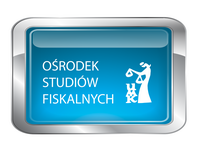 OŚRODEK STUDIÓW FISKALNYCH UNIWERSYTETU MIKOŁAJA KOPERNIKA ZAPRASZA NA KONFERENCJĘIV TORUŃSKI PRZEGLĄD ORZECZNICTWA PODATKOWEGO1-2 marca 2019 r.,Wydział Prawa i Administracji UMK w Toruniu,ul. Bojarskiego 3 Formuła konferencji niezmiennie polega na prezentacji i analizie najważniejszych oraz najbardziej reprezentatywnych orzeczeń sądów i trybunałów dotyczących problematyki podatkowej zapadłych w roku 2018. Ponownie zaprosiliśmy do udziału bardzo zróżnicowane grono referentów (sędziów, doradców podatkowych, radców prawnych, pracowników naukowych, pracowników administracji podatkowej), którzy zapewnią wielostronną analizę stanu orzecznictwa. Referat rozpoczynający konferencję na temat: ZASADA "IN DUBIO PRO TRIBUTARIO" W ORZECZENIACH SĄDÓW ADMINISTRACYJNYCH - DOŚWIADCZENIA W STOSOWANIU, wygłosi Prezes Izby Finansowej NSA sędzia Jan Rudowski. W dyskusjach wezmą udział także przedstawiciele Ministerstwa Finansów (m. in. Pan Maciej Żukowski Dyrektor Departamentu Podatków Dochodowych MF)W tym roku wprowadziliśmy zmiany w zakresie organizacji konferencji, Wydłużyliśmy czas jej trwania i wprowadziliśmy nowe rozwiązania organizacyjne. Zmiany wynikają m. in. ze znacznego wzrostu liczby uczestników (od ok. 45 osób w 2016 r. do ok. 150 uczestników w roku 2018). Staramy się mimo to podtrzymać zasadę, że nasza konferencja nie jest miejscem „wysłuchiwania” referatów, ale przede wszystkim miejscem żywej dyskusji nad orzecznictwem. Służyć ma temu m. in. organizacja kameralnych śniadań podatkowych drugiego dnia konferencji. Będzie to na pewno dla nas i uczestników pewien problem organizacyjny, ale efekt – mam nadzieję – będzie tego wart. W poprzednich latach nie ograniczaliśmy w żaden sposób możliwości udziału w naszej konferencji. Jednak – cieszący nas oczywiście – wzrost liczby uczestników zmusił nas do wprowadzenia z powodów organizacyjnych limitu uczestników. Po prostu już w 2018 r. zbliżyliśmy się do granic możliwości zapewnienia komfortowego udziału w konferencji. Stąd też prosimy o rezerwację noclegów (nie są one objęte ofertą organizatorów) dopiero po potwierdzeniu możliwości udziału przez organizatorów. Prosimy też o zapoznanie się z informacją o przebiegu konferencji i dokonanie wyboru śniadania podatkowego oraz podanie kontaktowego adresu email w celu umożliwienia kontaktu z Państwem. Liczymy na aktywny udział w dyskusjach w ramach konferencji i podczas kolacji na Starym Mieście w Toruniu. dr hab. Wojciech Morawski, prof. UMK Kierownik Naukowy Konferencji Kierownik Katedry Prawa Finansów PublicznychWydział Prawa i Administracji UMKWięcej informacji o konferencji: https://www.law.umk.pl/osf/konferencje/torunski-przeglad-orzecznictwa-podatkowego/2019-2/Program konferencji9:45-10.15 Rejestracja uczestników/kawa na powitanie 10.15-10.30 Rozpoczęcie, Dziekan WPiA prof. dr hab. Zbigniew Witkowski; Kierownik Zespołu Ekspertów OSF prof. dr hab. Bogumił Brzeziński dr h.c.; Prezes IF NSA Sędzia Jan Rudowski 10:30 – 13.00 I sesja prowadzenie: prof. dr hab. Bogumił Brzeziński dr h.c.Podstawowe problemy prawa podatkowegowystąpienie otwierające: Prezes IF NSA sędzia NSA Jan Rudowski – Zasada "in dubio pro tributario" w orzeczeniach sądów administracyjnych - doświadczenia w stosowaniu nadużycie prawa procesowego przez stronę (wyrok NSA z dnia 10 października 2018 r., I FSK 1701/16) – Tomasz Siennicki (KNDP)uszczerbek majątkowy podatnika jako warunek zwrotu nadpłaty (wyrok NSA z dnia z 13 września 2018, I GSK 588/15) – Marek Gizicki (Deloitte)odpowiedzialność za skomplikowane i niejednoznaczne przepisy prawne (wyrok NSA z dnia 8 maja 2018 r., II FSK 2714/17) – Gerard Dźwigała (Dźwigała, Ratajczak i Wspólnicy)granice cierpliwości sądów wobec niskiej jakości polskiego prawa podatkowego - elektrownie wiatrowe w podatku od nieruchomości  (wyrok i postanowienie sygnalizacyjne NSA z dnia 22 października 2018 r., II FSK 2983/17) - dr hab. W. Morawski, prof. UMKprzesłanki odpowiedzialności członka zarządu spółki jako osoby trzeciej (wyrok WSA we Wrocławiu z dnia 13 listopada 2018 r., I SA/Wr 500/18) – Krzysztof Musiał (Musiał i Partnerzy)warunki wykorzystania podsłuchów rozmów przez organy podatkowe (postanowienie NSA z dnia 6 kwietnia 2018 r., I FSK 1860/17) – dr Joanna Zawiejska-Rataj (Deloitte)dyskusjaLunch 13.00-14.0014.00 – 15.30 sesja II; prowadzenie: dr hab. Paweł Borszowski, prof. UWrDuże problemy małych podatków (zanim zajmiemy się dużymi problemami dużych podatków) opodatkowania podatkiem od nieruchomości części budowlanej elektrowni fotowoltaicznej (wyrok NSA z dnia 18 grudnia 2018 r., II FSK 1275/18) – sędzia NSA dr Krzysztof Winiarskipodstawa opodatkowania w podatku od nieruchomości a podmiot dokonujący amortyzacji (wyrok NSA z dnia 25 października 2018 r.,  II FSK 3554/17) - sędzia NSA dr Krzysztof Winiarskipodatek od czynności cywilnoprawnych a goodwill (wyrok NSA z dnia 14 listopada 2018 r., II FSK 3253/16) – Mirosław Michna (KPMG)budowle będące w posiadaniu spółki not for profit w podatku od nieruchomości (wyrok NSA z dnia 15 lutego 2018 r., II FSK 3239/15) - dr Adam Bartosiewicz (EOL)podmiotowość prawna wspólnot gruntowych (wyrok WSA w Rzeszowie z dnia 22 marca 2018 r., I SA/Rz 79/18) – dr Paweł Majka (UR)dyskusja15.30-15.45 Przerwa na kawę15.45 – … III sesja, prowadzenie: dr hab. Wojciech Morawski prof. UMKNadużycia czy „nienadużycia”?/„Żeby było lepiej…” – zmiany przed sądami administracyjnymi aspekty proceduralne wydawania interpretacji indywidualnej w kontekście GAAR (wyrok NSA z dnia 27 września 2018 r., II FSK 290/18) – dr Joanna Zawiejska-Rataj (Deloitte)art. 15 ust. 1 u.p.d.o.p. jako quasi klauzula antyabuzywna? (wyrok NSA z dnia 4 grudnia 2018 r., II FSK 2735/16) – Marek Gizicki (Deloitte)działania przynoszące straty a koszt uzyskania przychodu (wyrok WSA w Gliwicach z 5 września 2018 r., I SA/Gl 706/18; wyrok nieprawomocny) – Izabela Rymanowska (EY)problemy proceduralne stosowania STIR  (wyrok WSA w Warszawie z dnia 20 września 2018 r., III SA/Wa 2057/18) – dr Paweł Majka (UR) ograniczenia dotyczące  finansowania dłużnego (wyrok WSA we Wrocławiu z dnia 13 listopada 2018 r., I SA/Wr 833/18) - dr Michał Bernat (Dentons)umowy pośrednictwa a art. 15e ust. 1 pkt 1.u.p.d.o.p. (wyrok WSA w Krakowie z dnia 14 listopada 2018 r., I SA/Kr 1006/18; wyrok nieprawomocny) – dr Jowita Pustuł (UJ)usługi świadczone na rzecz transparentnych podatkowo podmiotów powiązanych a art. 15e (wyrok WSA we Wrocławiu z dnia 24 października 2018 r. I SA/Wr 761/18, wyrok nieprawomocny) – Lesław Mazur (Thedy&Partners) …etc.Dyskusja:Czy wartom coś zmienić w zmianach? – wprowadzenie do dyskusji: dr Błażej Kuźniacki (Zastępca Dyrektora Departamentu Podatków Dochodowych MF) 20:30 uroczysta kolacja – Dwór Artusa Rynek Staromiejski 6 W czasie kolacji:- wręczenie nagród w konkursie na najlepszą pracę magisterską z zakresu problematyki podatkowej - Tax Everestorganizatorzy:  MDDP oraz OSF UMK - http://www.taxeverest.pl/- koncert „podatkowy”sobota 2 marca 2017 r. 08:00-9.15 śniadanie podatkowe w restauracjach na Starym Mieście więcej informacji patrz: https://www.law.umk.pl/osf/konferencje/torunski-przeglad-orzecznictwa-podatkowego/2019-2/ (plik: sniadania_hotele)  A. „Prawem i lewem” – przedawnienie zobowiązania podatkowego a postępowanie karne skarbowe i inne dziwne przypadki – Hotel 1231, moderatorzy: A. Ladziński (GWW) i A. Sarna (MDDP); B. Skrzypek na dachu a budynku nie ma – wielkie problemy małego podatku od nieruchomości i małe problemy z nieruchomościami dużego podatku dochodowego; Hotel Petite Fleur; moderatorzy: dr hab. Wojciech Morawski prof. UMK i Paweł Banasik (Deloitte); C. In dubio pro tributario (art. 2a o.p.) – czy było warto? Hotel Spichrz, moderatorzy: prof. dr hab. Bogumił  Brzeziński (UMK, UJ) i Agnieszka Tałasiewicz (EY); D. W poszukiwaniu Świętego Graala pogromcy unikania opodatkowania - ceny transferowe, GAAR, 199a o.p., 15 u.p.d.o.p. etc.; Hotel Gotyk, moderatorzy: dr hab. Krzysztof Lasiński-Sulecki prof. UMK i Michał Goj (EY); E. „Gdzie drwa robią, tam wióry lecą” – o karuzelach VAT dla niewinnych, Hotel Nicolaus; moderatorzy: sędzia NSA Adam Bącal i  Tomasz Michalik (MDDP); 10.00 - przyjazd na Wydział Prawa i Administracji (transport zapewniają organizatorzy) 10.15-11.30 Sesja V. prowadzenie: dr hab. Agnieszka Olesińska, prof. UMKPodatki dochodowe - przychody, zwolnienia, wyłączenia…częściowy zwrot wkładu do spółki niebędącej osobą prawną (wyrok NSA z dnia 20 września 2018 r., II FSK 2396/16) – dr hab. Paweł Borszowski prof. UWrzamiana bitcoina na inną kryptowalutę a powstanie przychodu (wyroki WSA w Olsztynie z dnia 9 maja 2018 r., I SA/Ol 201/18 i I SA/Ol 202/18; wyrok nieprawomocny) – Michał Potyrała/Mariusz Marecki (PwC)udostępnianie pracownikom noclegów a przychód z nieodpłatnych świadczeń (wyrok NSA z dnia 29 listopada 2018 r., II FSK 799/18) – Lesław Mazur (Thedy&Partners)Podatki dochodowe a podatek od spadków i darowiznzgodność z Konstytucją RP opodatkowania odpłatnego zbycia nieruchomości nabytych nieodpłatnie (sprawa P 1/19, pytanie prawne SR Lublin Zachód) – Gerard Dźwigała (Dźwigała, Ratajczak i Wspólnicy)podatek dochodowy a odziedziczone udziały w spółce osobowej umorzone automatycznie (wyrok NSA z dnia 2 sierpnia 2018 r., II FSK 2149/16) – Tomasz Siennicki (KNDP)Dyskusja 11.30-11.45 Przerwa na kawę 11.45-13.00 Sesja VI prowadzenie: dr hab. Wojciech Morawski prof. UMKKoszty uzyskania przychodów w podatkach dochodowych odstępne jako koszt uzyskania przychodu (wyrok NSA z dnia 4 października 2018 r., II FSK 2840/16) – sędzia NSA Bogusław Dauterzaliczenie do kosztów uzyskania przychodów kwoty wierzytelności własnej (wyrok WSA w Warszawie z dnia 10 maja 2018 r., III SA/Wa 1897/17) – Radosław Baraniewicz (PwC)Koszty reprezentacjiwydatki poniesione w związku z budowaniem społecznej odpowiedzialności a wydatki reprezentacyjne (wyrok NSA z dnia 26 września 2018 r., II FSK 2500/16) - Michał Potyrała/Mariusz Marecki (PwC)wydatki gastronomiczne a koszty reprezentacji (wyrok WSA w Rzeszowie z 23 października 2018 r., I SA/Rz 741/18; wyrok nieprawomocny) – dr Paweł Majka (UR)„Podatki dochodowe – o czym będziemy dyskutować za kilka lat?” - Maciej Żukowski (Dyrektor Departamentu Podatków Dochodowych MF)DyskusjaLunch 13.00-14.0014.00-16.00 sesja VII prowadzenie: dr. hab. Krzysztof Lasiński-Sulecki prof. UMKKraina VAT – problemy ogólneznaczenie terminu paliwo silnikowe na gruncie art. 103 ust. 5a ustawy o podatku od towarów i usług (wyrok NSA z dnia 15 listopada 2018 r., I FSK 357/18) – prof. dr hab. Marek Kalinowski (UMK)przedawnienie a prawo do odliczenia w VAT (wyrok TSUE z dnia 21 marca 2018 r. w sprawie Volkswagen AG, C-533/16) - dr Roman Namysłowski (CRIDO)budynek wykorzystywany dla celów statutowych gminy i działalności gospodarczej (wyrok TSUE z 25 lipca 2018 r. w sprawie Gminy Ryjewo, C-140/17 – dr Roman Namysłowski (CRIDO)prawo do pełnego odliczenia podatku naliczonego w wypadku samochodów parkowanych w miejscu zamieszkania pracowników (wyrok NSA z dnia 4 września 2018 r., I FSK 1636/16) – dr Adam Bartosiewicz (EOL)sprzedaż budynku z infrastrukturą (wyrok NSA z dnia 18 października 2018 r., I FSK 1633/16) – Tomasz Siennicki (KNDP) stałe miejsce prowadzenia działalności gospodarczej (wyrok WSA w Gliwicach z dnia 10 grudnia 2018 roku, III SA/Gl 800/18 – dr Michał Bernat (Dentons)Dyskusja16.00-16.15 przerwa na kawę 16.15-18.00 Sesja VIII prowadzenie: sędzia NSA Adam BącalKraina VAT - Oszustwa, nadużycia, błędy oraz ich przypadkowe/nieprzypadkowe ofiary…granice stosowania art.108, ust.1 u.p.t.u. (wyrok NSA z dnia 10 października 2018r., I FSK 843/18) – Jarosław Dziewa (Dziewa&Rutyna)nadużycie prawa po wyroku TS UE w sprawie Welmory  (wyrok WSA w Gdańsku z dnia 31 października 2018 r., I SA/Gd 820/18; wyrok nieprawomocny) – Izabela Rymanowska (EY) centralizacja w VAT – warunek odliczenia podatku naliczonego przez JST? (wyrok w składzie 7 sędziów NSA z dnia 23 kwietnia 2018 r., I FSK 1237/17) –  Radosław Baraniewicz (PwC)skutki dostawy dla nieznanego podmiotu (pytanie prejudycjalne do TS UE, postanowienie NSA z dnia 19 czerwca 2018 r., I FSK 126/18) - dr Roman Namysłowski (CRIDO)stopień precyzyjności faktury (postanowienie TS UE z dnia 13 grudnia 2018 r., w sprawie C-491/18 Mennica Wrocławska p. Dyrektorowi Izby Administracji Skarbowej we Wrocławiu)– Krzysztof Musiał (Musiał i Partnerzy)Dyskusja18.00-… Podsumowanie i zakończenie konferencjiprof. dr hab. Bogumił Brzeziński, dr h. c.ZGŁOSZENIE NA KONFERENCJĘ IV Toruński Przegląd Orzecznictwa Podatkowego1-2 marca 2019 r.Wydział Prawa i Administracji UMK, ul. Bojarskiego 3Prosimy wypełnić odrębną kartę zgłoszenia dla każdego z uczestników Imię……………………………… Nazwisko………………………………………………..… Firma………………………………………………………………………………………………………………………………………………………………………………………………………………………………...…... NIP/PESEL do rachunku……………………………………………………………………………………………………….…………….. Chcę otrzymać zaświadczenie o udziale: tak/nieZgadzam się na wystawienie i doręczenie faktury elektronicznej: tak/nie Adres emailowy (koniecznie), na który potwierdzimy przyjęcie zgłoszenia i wybór śniadania podatkowego oraz prześlemy materiały konferencyjne (ewentualnie też nr telefonu):…………………………………………………………………………………………………………………….. Wybór śniadania podatkowego - sobota 2 marca 2019. Proszę określić preferencje w zakresie przydziału do śniadania podatkowego liczbami od 1 (najbardziej preferowane) do 5 – patrz więcej informacji: https://www.law.umk.pl/osf/konferencje/torunski-przeglad-orzecznictwa-podatkowego/2019-2/   (plik: sniadania_hotele)Zgłoszenia wraz z dowodem wpłaty opłaty konferencyjnej proszę kierować:  pocztą elektroniczną na adres: lucyna.jakubowska@umk.pl (w tytule proszę wpisać: (TPOP 2019 wraz z imieniem i nazwiskiem uczestnika) lub  faksem na numer: 56 611 40 14  (z dopiskiem: Pani Lucyna Jakubowska/OSF).Opłata konferencyjna:Zniżki nie sumują się. Opłata konferencyjna obejmuje: udział w konferencji, materiały konferencyjne, przerwy kawowe, kolację dnia 1 marca 2019 r. (Dwór Artusa, Rynek Staromiejski), śniadanie podatkowe 2 marca 2019 r. i przerwy  lunchowe 1 i 2 marca 2019 r. Wpłaty proszę kierować na rachunek: Fundacja Przyjaciół Toruńskiego Wydziału Prawa i Administracji ul. W. Bojarskiego 387-100 Toruń Bank Spółdzielczy w Toruniu: 98 9511 0000 0000 0012 2000 0020tytuł wpłaty: TPOP 2019” wraz z podaniem imienia i nazwiska uczestnika.śniadanieABCDEFpreferencjaStandardowa 900Adresaci newslettera OSF, prenumeratorzy Przeglądu Orzecznictwa Podatkowego800Uczestnicy stacjonarnych studiów doktoranckich 700